Об утверждении перечня объектов, входящих в состав имущества, находящегося в собственности муниципального образования Костинский сельсовет Курманаевского района Оренбургской области, подлежащих передаче в концессию.В соответствии с Федеральным законом Российской Федерации от 06.10.2003 № 131-ФЗ «Об общих принципах организации местного самоуправления в Российской Федерации», Федеральным законом Российской Федерации от 21.07.2005 № 115-ФЗ «О концессионных соглашениях», Уставом муниципального образования Костинский сельсовет, решением Совета депутатов муниципального образования Костинский сельсовет от 17.02.2017. № 41 «Об утверждении порядка утверждения перечня объектов, входящих в состав имущества, находящегося в собственности муниципального образования Костинский сельсовет Курманаевского района Оренбургской области, подлежащих передаче в концессию Совет депутатов решил:1. Утвердить:1) Перечень объектов, входящих в состав имущества, находящегося в собственности муниципального образования Костинский сельсовет Курманаевского района Оренбургской области, подлежащих передаче в концессию, согласно Приложению.2) Контроль заисполнением настоящего решенияоставляю за собой.3)Настоящее решение вступает в силу после его подписания.Глава муниципального образования                                                   А.И.Саулинразослано: в дело, прокуратуру.Приложениек решению Совета депутатовмуниципального образованияКостинский сельсоветот 17.02.2017г. №42Переченьобъектов, входящих в состав имущества, находящегося в собственности муниципального образования Костинский сельсовет Курманаевского района Оренбургской области, подлежащих передаче в концессию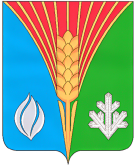 Совет депутатов                         муниципального образования Костинский сельсоветКурманаевского района Оренбургской области( третьего созыва)РЕШЕНИЕ17.02.2017г.                                                                                                №42с. КостиноN п/пАдрес местоположения объектаПолное наименование объекта (с указанием площади, кв. м)Назначение объектаДокументы, подтверждающие нахождение объекта в собственности муниципального образования Покровский сельсовет1Оренбургская область, Курманаевский район, с.Костино,ул.Степная, 15 Сооружение, Кадастровый (условный) номер: 56:16:0901001:422сооружения водозаборные, объем 25 куб.мСвидетельство о ГРП УФСГР, кадастра и картографии от 20.04.2015. № 56-АВ 6016112Оренбургская область, Курманаевский район, с. Костино,ул. Дорожная,12Сооружение,Кадастровый (условный) номер: 56:16:0905014:5сооружения водозаборные, объем 750 куб.мСвидетельство о ГРП УФСГР, кадастра и картографии от 20.04.2015г. №56-АВ 6016083Оренбургская область, Курманаевский район, с. Костино,ул. Степная, 14Сооружение,Кадастровый (условный) номер: 56:16:0901001:423сооружения водозаборные, глубина 140мСвидетельство о ГРП УФСГР, кадастра и картографии от 20.04.2015г. № 56-АВ 6016104Оренбургская область, Курманаевский район, с. Костино,ул. Крестьянская,1АСооружение,Кадастровый (условный) номер: 56:16:0901001:421сооружения водозаборные, глубина 115мСвидетельство о ГРП УФСГР, кадастра и картографии от 20.04.2015г. № 56-АВ 6016075Оренбургская область, Курманаевский район, с. Костино,ул. Дорожная, 11Сооружение,Кадастровый (условный) номер: 56:16:0905014:6сооружения водозаборные, глубина 120 мСвидетельство о ГРП УФСГР, кадастра и картографии от 20.04.2015г. № 56-АВ 6016096Оренбургская область, Курманаевский район, с. КостиноВодопроводСооружение, протяженность 10066,64  п. м., инв.№ 53:225:002:000698160лит. Г Свидетельство о ГРП УФСГР, кадастра и картографии от 01.10.2012. № 56-АБ 8389557Оренбургская область, Курманаевский район, с.ИвановкаВодопроводСооружение, протяженность 2603,6 п. м., инв. № 53:225:002:000698170лит. ГСвидетельство о ГРП УФСГР, кадастра и картографии от 01.10.2012. № 56-АБ 838954